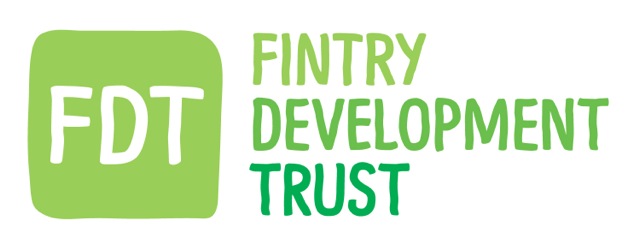 FDT minutes . 27.06.15. HQ. 7.30pmPRESENT - Gordon Cowtan, David Howell, Iain Frazer, Hugh Edmond, Matthew Black (Energy Advisor) Kayt Howell ( Co ordinator)APOLOGIES - Holly O' Donnell, Gordon Murray, Jamie Pearson.												  ACTIONThe Board approved previous minutesNo current member correspondence to address.BALGAIR UPDATEMB reported on the current stage of the Balgair District Heating project. - The pre payment meters have all now been installed and some minor hiccups resolved. Enviro Energy are sending out a standing order form out to all residents though most have already made enable top ups.Handover day and demonstration  is scheduled for Friday 10th.			          MB DH KHMB has a meeting scheduled on 2nd July with N Power and Nick Palmer. No specific issues to raise. MB went on to explain the cash flow issues and the drawn down method of financing the project. The final bill from AH is through for £28K. The board approved the extra £5k amount to fully finance this and complete their payment. Final invoices have still to be received from Campbell Palmer and Burness Paull.The supply and maintenance contract is nearly resolved. The Board asked about the contents and value of the proposed contract.MB to check the details. 					          MBThe clubhouse has a heat meter from which we will generate an invoice each quarter.Still have some final legal aspects, regarding the lease,to finalise, though MB has been chasing both parties. Apologies have been made and we are hoping to have all the details resolved soon.The Board asked about the emergency helpline/number provision and who would be taking this on.MB to look at the service plan for both FDT and the customers.				          MBWEBSITEGC is working on updating the FDT website. Initial ideas were shown to Board. Further content will be added post holidays.AGMThe date proposed for the AGM is Saturday 31st October @ 2pm. Menzies hall.The board discussed their initial thoughts on the agenda and board director elections procedure.TRANSPORTFDT staff are continuing to look into options and needs of the village re transport. KH to look into appropriate trailers to satisfy needs for transporting goods and wood fuel etc as an asset for the community.								 			           KHWOOD FUELHE kindly offered the use of his tractor to MB to tackle the back log of wood needing to be moved from the Drapper's woodland. MB said he had some volunteers prepared to assist. In addition , the sports club will have chipped bark mulch and unseasoned logs ready for distribution shortly.												          MBEDUCATION GRANTThe criteria and administrative details of the Further education Grant have been finalised and agreed. KH to promote, to hopefully capture some applications for this coming academic year.    KHRHI & Third party fundingMB had researched the options and financial scenarios of Full installation grants and the RHI from those.Although possible, the existing systems are complex and difficult. The Board agreed to research this further prior to the AGM and promote as a soft launch to members with the prospect of the process becoming less arduous by then.GC to check the opinions of OSCR. 								          GCCONFERENCES and GATHERINGSKH to attend the DTAS conference in AugustLES/FERGUS EWING onshore wind - MB & DH will attendSCANN - unable to attend this yearCSE newsletter and interviews. Yes.Community Energy Fortnight - FDT to take part.PROFESSOR Geoff Williams.The board were happy with the summary of proposals forwarded by Geoff regarding potential projects and funding for FDT and Fintry. Professor Williams may be able to visit Fintry in mid August to discuss further.RESERVED BUSINESSAOBMB acquired signatures for Chaps payments.- Balgair.Next meeting August 26th.